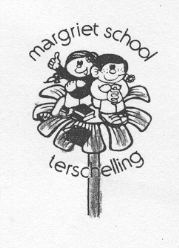 Agenda MR vergadering donderdag 9-2-2017 Aanvang: 20.00 uurVoorzitter: LeoNotulant: EkePlaats: BSW1.VoorzitterOpening en mededelingenPost → nieuw kaartje met instemming en adviesrecht. Aan iedereen uitgedeeld. 2.MRNotulen vorige vergadering: 10-11- 2016Kunnen op de site. Marlies gaat dit doen. 3LD/EkeBegroting 2017-2020Doel: schoolbegroting en begroting OPOT besprekenEke vanuit GMRDe schoolbegroting is positief. We kunnen datgene doen wat we willen voor de leerlingen. Vanwege een technisch probleem hebben we geen inzage maar BD licht dit mondeling toe.  De grote tablets blijven betaalbaar.3LD/EkeBesluit: 4.Eke/LDPrivacy beleidDoel: Toelichting op organisatie van dit beleid en uitwerking wachtwoordgebruik op PM.Er is een lijst gemaakt met sites en afspraken 4.Eke/LDBesluit5.MRRapportDoel: Vernieuwing rapport verkennenOns huidige rapport past niet meer bij de ontwikkelingen die we nu doormaken. We willen per 2017-2018 een nieuw rapport. Vraag: Wat willen ouders terugzien in een rapport van hun kind?Wel afzetten tegen een gemiddelde zodat duidelijk is op welk niveau het kind functioneert.Als de meerderheid van de ouders niet voor verandering is, moeten we het dan wel willen?Wellicht als punt in ouderavond op 22 maart inbrengen. 5.MR7.MRProfilering Prinses MargrietschoolDoel: - Week Openbaar Onderwijs 20 maart  - HVO geen kijkles maar in gesprek met docent tijdens koffieronde-  22-3 Next Level dag groepsdoorbrekend werken, ouders welkom- Next levelmagazine komt in die week uit. - Ouderavond 22-3. Avond per school.  A.d.h.v. cirkel vertellen over hoe en wat→ 21e eeuwse vaardigheden benadrukken! Wat houdt dit in en wat is het belang ervan. - Communicatieplan PM en OPOT toelichten-  Schoolgids wordt een soort wikipedia op de site waarin je via zoektermen bij het juiste onderwerp komt.-Next levelmagazine komt uit. - nieuw format nieuwsbrief7.MRBesluit:8.GMRNieuws uit de GMR Wethouder de Jong is vanwege good governance bij de vergadering geweest. Hierbij is gesproken over de toekomstvisie van de gemeente etc. 8.GMRBesluit:9.MRRondvraag9.MRIs er al iets te zeggen over de ouderenquete? Nog weinig respons, wordt een herinneringsmail gestuurd. Volgende vergadering: 9 mei 2017 Punten volgende vergadering- uitslag ouderenquête januari 2017-